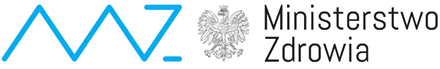 EZ/188/2023/MWZałącznik nr 2.4 do SWZZałącznik nr ......... do UmowyZESTAWIENIE PARAMETRÓW I WARUNKÓW TECHNICZNYCH Pakiet nr 4 - Pompy infuzyjne ze stojakiemZadanie nr 1 - Pompy infuzyjne- 7 sztukProducent …………………………………………………………………………………..Model urządzenia  ………………………………………………………..Rok produkcji: 2023Kraj pochodzenia …………………………………………Zadanie nr 2 - Pompy infuzyjne- 7 sztukProducent …………………………………………………………………………………..Model urządzenia  ………………………………………………………..Rok produkcji: 2023Kraj pochodzenia …………………………………………Serwis gwarancyjny i pogwarancyjny prowadzi………………………..………………....... (uzupełnić)Parametry wymagane stanowią parametry graniczne / odcinające – nie spełnienie nawet jednego  z w/w parametrów spowoduje odrzucenie oferty. Brak opisu traktowany będzie jako brak danego parametru w oferowanej konfiguracji urządzenia.Oświadczamy, że oferowane, powyżej wyspecyfikowane, urządzenie jest kompletne i po zainstalowaniu będzie gotowe do pracy zgodnie z przeznaczeniem bez żadnych dodatkowych zakupów inwestycyjnych.IOpis przedmiotuParametry wymaganeParametry oferowane1Pompa strzykawkowa sterowana elektronicznie umożliwiająca współpracę  z systemem centralnego zasilania i zarządzania danymiTAKTAK - 5 pkt.
NIE - 0 pkt2Zasilanie 230V 50 Hz, bezpośrednio z sieciTAK3Waga pompy gotowej do użycia poniżej 2,5 kgTAK, PODAĆ4Wymiary pompyTAK5Stopień ochrony IP34TAKTAK - 5 pkt.
NIE - 0 pkt6Kolorowy wyświetlacz czytelny pod kątem 80 stopniTAKTAK - 3 pkt.
NIE - 0 pkt7Wbudowany uchwyt do mocowania pompy do stojaków infuzyjnych, oraz szyn poziomychTAK8Wbudowany uchwyt do przenoszenia pompyTAK9Możliwość łączenia pomp w moduły bez użycia stacji dokującej -  3 pompy na jednym uchwycie.TAK10Strzykawka mocowana od przoduTAK11Klawiatura symbolicznaTAKTAK - 3 pkt.
NIE - 0 pkt12Menu pompy w języku polskim13Interaktywna instrukcja obsługi zaimplemetnowana w menu pompy, ułatwiająca pracę na każdym etapieTAKTAK - 10 pkt.
NIE - 0 pkt14Napęd strzykawki półautomatyczny z zabezpieczeniem przed niekontrolowaną podażąTAKTAK - 3 pkt.
NIE - 0 pkt15Strzykawka nie może być usunięta z pompy poprzez pociągnięcie za linię infuzyjną podłączoną do strzykawkiTAKTAK - 3 pkt.
NIE - 0 pkt16Zatrzaskowe mocowanie i współpraca ze stacją dokującąTAK17Komunikacja pomiędzy pompą a stacja dokującą odbywa się za pośrednictwem IrDATAK18Pompa skalibrowana do pracy ze strzykawkami o objętości 2/3, 5, 10, 20, 30 i 50/60 ml różnych typów oraz różnych producentów, w tym minimum jednego polskiegoTAKTAK - 3 pkt.
NIE - 0 pkt19Automatyczne rozpoznawanie objętości strzykawkiTAK20Zakres prędkości infuzji min. 0,01 do 999,9 ml/hTAKTAK - 3 pkt.
NIE - 0 pkt21Prędkość infuzji w zakresie od 0,01 - 999,99ml/h programowana co 0,01ml/godz.TAKTAK - 3 pkt.
NIE - 0 pkt22Automatyczna kalkulacja prędkości podaży po wprowadzeniu objętości i czasuTAK23Możliwość programowania parametrów infuzji w mg, mcg, ng, IE, mmol, lub mEq ,z uwzględnieniem lub nie masy ciała w odniesieniu do czasu ( np. mg/kg/min; mg/kg/h; mg/kg/24h)TAK
24Zmiana prędkości podaży bez przerywania infuzjiTAK
25System automatycznej redukcji bolusa po alarmie ciśnienia okluzjiTAK
26Wstępnie wybierana objętość w zakresie 0,10 - 9999 ml programowana co 0,01 mlTAK
27Wstępnie wybierany czas w zakresie 00h01min - 99h59minTAK28Prędkość bolusa 1-1800 ml/h programowana co 0,01 ml/hTAKTAK - 3 pkt.
NIE - 0 pkt29Bolus na żądanieTAK30Bolus programowany z automatyczną kalkulacją prędkości po wprowadzeniu objętości i czasuTAK31Możliwość podaży bolusa w jednostkach mg, mcg, mmol, mEq oraz jednostkach wagowychTAK32Stryb stand-by w zakresie od 1 min do 24 godzin z programowaniem co 1 minutęTAK33Tryb nocny z redukcją intensywności podśwetleniaTAK34Tryb nocny z możliwość włączenia ręcznego lub zaprogramowania automatycznego przełączaniaTAK35Możliwość wprowadzenia do pompy biblioteki leków bezpośrednio z komputera, lub zdalnie poprzez sieć szpitalną z centralnego serweraTAKTAK - 3 pkt.
NIE - 0 pkt36Biblioteka zawiera do 3000 leków, z możliwością podzielenia na 30 kategorii i 15 profili pacjentówTAKTAK - 3 pkt.
NIE - 0 pkt37Każdy lek może być powiązany z limitami miękkimi, z limitami twardymi, jedym z 8 kolorów oraz ciśnieniem okluzjiTAKTAK – 10 pkt.
NIE - 0 pkt38Nazwa leku stale widoczna na wyświetlaczu pompy, również po wystapieniu dowolnego alarmuTAKTAK - 5 pkt.
NIE - 0 pkt39Ciśnienie okluzji możliwe do ustawienia na min. 9 poziomach w zakresie od 0.1 bara do 1.2 baraTAK, PODAĆ40Wzkaźnik ciśnienia okluzji stale widoczny na wyświetlaczu pompyTAK41Wbudowany akumulator litowo - jonowyTAKTAK - 3 pkt.
NIE - 0 pkt42Zasilanie z wbudowanego akumulatora ok. 12 godz. przy przepływie 25 ml/hTAK43Czas ponownego ładowania ok. 4 godz.TAK, PODAĆ44Na wyświetlaczu widoczna informacja o pozostałym czasie pracy akumulatoraTAK45Automatyczne ładowanie akumulatora w pompie podłączonej do zasilania sieciowegoTAK46Wymiana akumulatora bez konieczności wykonywania przeglądu technicznegoTAK47Pobór mocy < 20 WTAK, PODAĆ48Rozbudowany system alarmów wizualnych i dźwiękowychTAK49Historia pracy dostępna z menu pompy, z możliwością zapisania do 1000 zdarzeńTAK50Możliwość wprowadzenia informacji o dacie następnego przeglądu technicznego i wyświetlania jej przy każdym uruchomieniu pompyTAKTAK - 3 pkt.
NIE - 0 pkt51Pompa kompatybilna ze stacjami dokującymi COMPACT PLUS BASIC posiadanymi przez Zamawiającego.TAKTAK - 10 pkt.
NIE - 0 pkt52Stojaki jezdne – 7 sztukTAK53Wykonany ze stali kwasoodpornejTAK54Regulowany wieszak (1260 – 2200 mm) do zawieszenia 4 opakowań z płynamiTAKTAK - 3 pkt.
NIE - 0 pkt55Zbiorniczek na płynTAK56Podstawa jezdna  na 5 kółkach (2 z nich blokowane)TAK57Max. obciążenie 40 kgTAK, PODAĆ58Pozostałe wymagania59Okres gwarancji minimum 24 miesiące licząc od dnia wydania Zamawiającemu towaru zgodnego z umową.TAK 24 miesiące gwarancjiDodatkowy okres gwarancji ponad minimalny należy podać w formularzu ofertowymDodatkowy okres gwarancji będzie punktowany zgodnie z kryterium oceny ofert opisanym pkt.38 SWZ60Instrukcja obsługi w języku polskim (załączyć wraz z dostawą sprzętu)TAK61Karta gwarancyjna (załączyć wraz z dostawą sprzętu)TAK62Certyfikat WE/ deklaracja zgodności CE na oferowany sprzęt.Tak, podać numer oraz datę wystawieniaIOpis przedmiotuParametry wymaganeParametry oferowane1Pompa strzykawkowa sterowana elektronicznie umożliwiająca współpracę  z systemem centralnego zasilania i zarządzania danymiTAKTAK - 5 pkt.
NIE - 0 pkt2Zasilanie 230V 50 Hz, bezpośrednio z sieciTAK3Waga pompy gotowej do użycia poniżej 2,5 kgTAK, PODAĆ4Wymiary pompyTAK5Stopień ochrony IP34TAKTAK - 5 pkt.
NIE - 0 pkt6Kolorowy wyświetlacz czytelny pod kątem 80 stopniTAKTAK - 3 pkt.
NIE - 0 pkt7Wbudowany uchwyt do mocowania pompy do stojaków infuzyjnych, oraz szyn poziomychTAK8Wbudowany uchwyt do przenoszenia pompyTAK9Możliwość łączenia pomp w moduły bez użycia stacji dokującej -  3 pompy na jednym uchwycie.TAK10Strzykawka mocowana od przoduTAK11Klawiatura symbolicznaTAKTAK - 3 pkt.
NIE - 0 pkt12Menu pompy w języku polskimTAK13Interaktywna instrukcja obsługi zaimplemetnowana w menu pompy, ułatwiająca pracę na każdym etapieTAKTAK - 10 pkt.
NIE - 0 pkt14Napęd strzykawki półautomatyczny z zabezpieczeniem przed niekontrolowaną podażąTAKTAK - 3 pkt.
NIE - 0 pkt15Strzykawka nie może być usunięta z pompy poprzez pociągnięcie za linię infuzyjną podłączoną do strzykawkiTAKTAK - 3 pkt.
NIE - 0 pkt16Zatrzaskowe mocowanie i współpraca ze stacją dokującąTAK17Komunikacja pomiędzy pompą a stacja dokującą odbywa się za pośrednictwem IrDATAK18Pompa skalibrowana do pracy ze strzykawkami o objętości 2/3, 5, 10, 20, 30 i 50/60 ml różnych typów oraz różnych producentów, w tym minimum jednego polskiegoTAKTAK - 3 pkt.
NIE - 0 pkt19Automatyczne rozpoznawanie  objętości strzykawkiTAK20Zakres prędkości infuzji min. 0,01 do 999,9 ml/hTAKTAK - 3 pkt.
NIE - 0 pkt21Prędkość infuzji w zakresie od 0,01 - 999,99ml/h programowana co 0,01ml/godz.TAKTAK - 3 pkt.
NIE - 0 pkt22Automatyczna kalkulacja prędkości podaży po wprowadzeniu objętości i czasuTAK23Możliwość programowania parametrów infuzji w mg, mcg, ng, IE, mmol, lub mEq ,z uwzględnieniem lub nie masy ciała w odniesieniu do czasu ( np. mg/kg/min; mg/kg/h; mg/kg/24h)TAK
24Zmiana prędkości podaży bez przerywania infuzjiTAK
25System automatycznej redukcji bolusa po alarmie ciśnienia okluzjiTAK
26Wstępnie wybierana objętość w zakresie 0,10 - 9999 ml programowana co 0,01 mlTAK
27Wstępnie wybierany czas w zakresie 00h01min - 99h59minTAK28Prędkość bolusa 1-1800 ml/h programowana co 0,01 ml/hTAKTAK - 3 pkt.
NIE - 0 pkt29Bolus na żądanieTAK30Bolus programowany z automatyczną kulkulacją prędkości po wprowadzeniu objętości i czasuTAK31Możliwość podaży bolusa w jednostkach mg, mcg, mmol, mEq oraz jednostkach wagowychTAK32Stryb stand-by w zakresie od 1 min do 24 godzin z programowaniem co 1 minutęTAK33Tryb nocny z redukcją intensywności podśwetleniaTAK34Tryb nocny z możliwość włączenia ręcznego lub zaprogramowania automatycznego przełączaniaTAK35Możliwość wprowadzenia do pompy biblioteki leków bezpośrednio z komputera, lub zdalnie poprzez sieć szpitalną z centralnego serweraTAKTAK - 3 pkt.
NIE - 0 pkt36Biblioteka zawiera do 3000 leków, z możliwością podzielenia na 30 kategorii i 15 profili pacjentówTAKTAK - 3 pkt.
NIE - 0 pkt37Każdy lek może być powiązany z limitami miękkimi, z limitami twardymi, jedym z 8 kolorów oraz ciśnieniem okluzjiTAKTAK – 10 pkt.
NIE - 0 pkt38Nazwa leku stale widoczna na wyświetlaczu pompy, również po wystapieniu dowolnego alarmuTAKTAK - 5 pkt.
NIE - 0 pkt39Ciśnienie okluzji możliwe do ustawienia na min. 9 poziomach w zakresie od 0.1 bara do 1.2 baraTAK
40Wzkaźnik ciśnienia okluzji stale widoczny na wyświetlaczu pompyTAK41Wbudowany akumulator litowo - jonowyTAK42Zasilanie z wbudowanego akumulatora ok. 12 godz. przy przepływie 25 ml/hTAK43Czas ponownego ładowania ok. 4 godz.TAK, PODAĆ44Na wyświetlaczu widoczna informacja o pozostałym czasie pracy akumulatoraTAK45Automatyczne ładowanie akumulatora w pompie podłączonej do zasilania sieciowegoTAK46Wymiana akumulatora bez konieczności wykonywania przeglądu technicznegoTAK47Pobór mocy < 20 WTAK, PODAĆ48Rozbudowany system alarmów wizualnych i dźwiękowychTAK49Historia pracy dostępna z menu pompy, z możliwością zapisania do 1000 zdarzeńTAK, PODAĆ50Możliwość wprowadzenia informacji o dacie następnego przeglądu technicznego i wyświetlania jej przy każdym uruchomieniu pompyTAKTAK - 3 pkt.
NIE - 0 pkt51Pompa kompatybilna ze stacjami dokującymi COMPACT PLUS BASIC posiadanymi przez Zamawiającego.TAKTAK - 10 pkt.
NIE - 0 pkt52Pozostałe wymagania53Okres gwarancji minimum 24 miesiące licząc od dnia wydania Zamawiającemu towaru zgodnego z umową.TAK 24 miesiące gwarancjiDodatkowy okres gwarancji ponad minimalny należy podać w formularzu ofertowymDodatkowy okres gwarancji będzie punktowany zgodnie z kryterium oceny ofert opisanym pkt.38 SWZ54Instrukcja obsługi w języku polskim (załączyć wraz z dostawą sprzętu)TAK55Karta gwarancyjna (załączyć wraz z dostawą sprzętu)TAK56Certyfikat WE/ deklaracja zgodności CE na oferowany sprzęt.Tak, podać numer oraz datę wystawienia